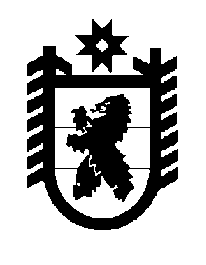 Российская Федерация Республика Карелия    ПРАВИТЕЛЬСТВО РЕСПУБЛИКИ КАРЕЛИЯРАСПОРЯЖЕНИЕот  11 августа 2014 года № 488р-Пг. Петрозаводск В целях решения первоочередных задач по оказанию помощи гражданам Украины, вынужденно покинувшим юго-восточные районы Украины, прибывающим в Республику Карелия и размещаемым в городе  Петрозаводске, выделить из резервного фонда Правительства Республики Карелия 1144710 (один миллион сто сорок четыре тысячи семьсот десять) рублей Министерству образования Республики Карелия для предоставления субсидии на иные цели государственному автономному профессиональному образовательному учреждению Республики Карелия «Колледж технологии и предпринимательства», в том числе на: организацию питания (из расчета на 100 человек по норме 250 рублей в сутки на человека);организацию временного размещения;транспортные расходы.           ГлаваРеспублики  Карелия                                                             А.П. Худилайнен